Очень часто привязка приходных ордеров или безналичных поступлений в УТ происходит не строго по реализациям или вообще без основания.Это приводит к разным неудобным ситуациям:А) Вот здесь теперь вычислить какие суммы не привязаны через ведомость почти невозможно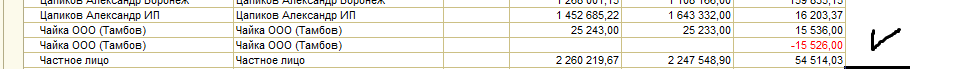 Б) Вот здесь деньги привязали в один заказ, теперь по нему чудовищная переплата, а другие не оплачены, в итоге сложно понять срок реального долга клиента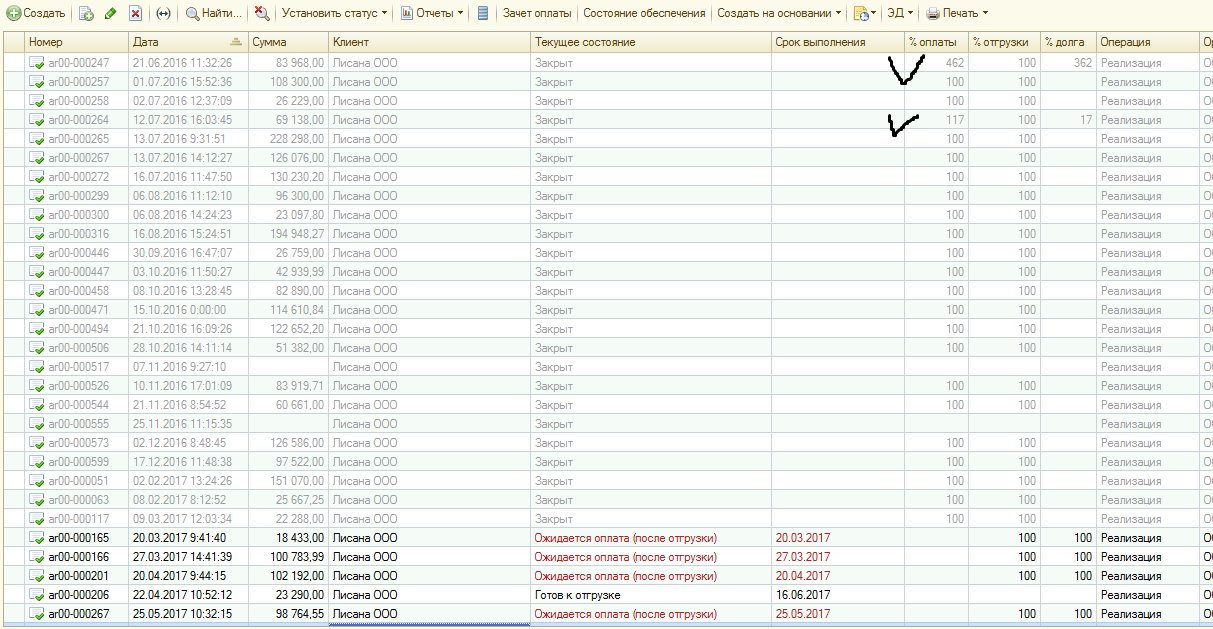 Перепривязать что-то из ведомости расчетов почти нереально, нужно перебирать каждую оплату: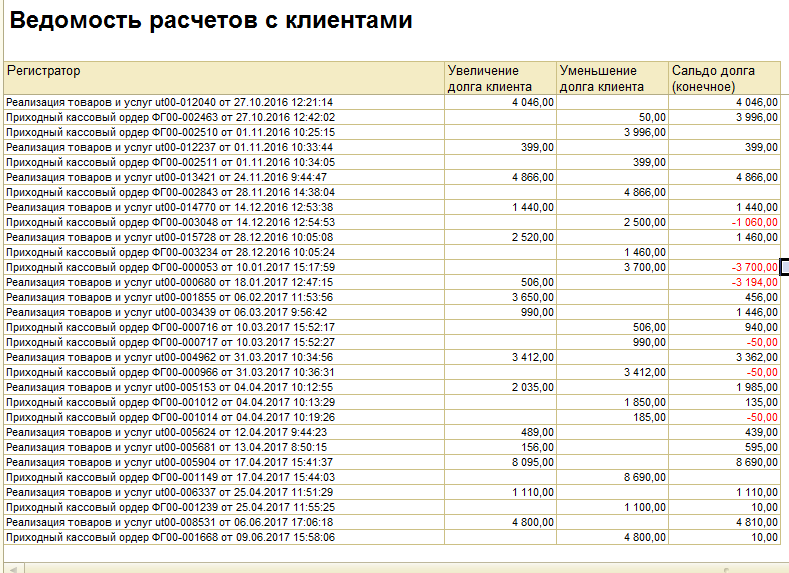 Предложить удобное решение, которое поможет оперативно перепривязывать такие платежи:Возможно уже существуют какие-то общепринятые решенияОт себя вижу вариант обработки, которая показывает две вещи:Приходные ордера, безналичные поступления, списания задолженностей, которые в сумме превышают основания, к которым они привязаныПриходные ордера, безналичные поступления, списания задолженностей, которые не привязаны к каким-либо основаниямДалее из обработки можно провалиться в них и перепривязать. 